П О С Т А Н О В Л Е Н И Е	В соответствии с Положением о наградах и почётных званиях Петропавловск-Камчатского городского округа от 24.07.2008 № 51-нд,  Решением       Городской Думы Петропавловск-Камчатского городского округа от 01.06.2011 № 395-нд «О представительских расходах и расходах, связанных  с приобретением подарочной и сувенирной продукции в Городской Думе  Петропавловск-Камчатского городского округа»,     ПОСТАНОВЛЯЮ:за добросовестный труд, большой личный вклад в развитие предприятия, высокий профессионализм и в связи с праздником День бухгалтера:  наградить Почётной грамотой Главы Петропавловск-Камчатского  
городского округа (в рамке):ГлаваПетропавловск-Камчатского городского округа                                                                               В.А. Семчев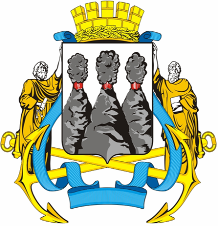 ГЛАВАПЕТРОПАВЛОВСК-КАМЧАТСКОГОГОРОДСКОГО ОКРУГА  « 14 »  ноября  2011 г. № 60О награждении Модиной Л.Н.МодинуЛюдмилу Николаевну- главного бухгалтера муниципального автономного учреждения «Ресурсный центр Петропавловск-Камчатского городского округа».